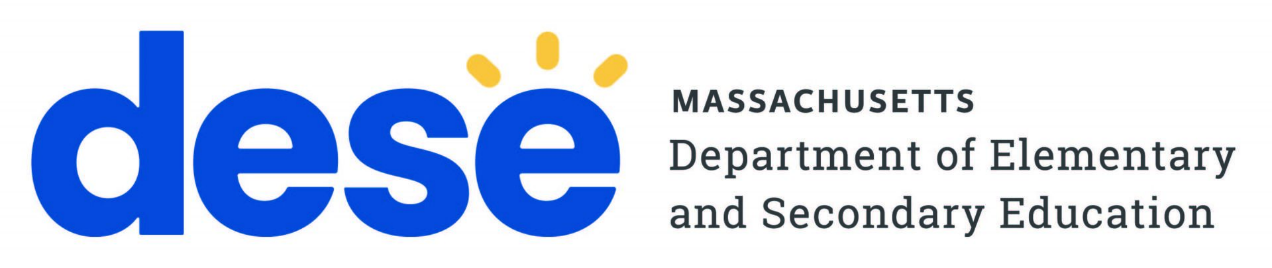 Child and Adult Care Food Program Directory of Family Day Care SponsorsJune 2023Family Day Care Providers serving nutritious meals to children can get financial reimbursement for eligible children served.Family Day Care Providers interested in receiving Child and Adult Care Food Program benefits or obtaining program information may contact any of the agencies listed. Many agencies provide services beyond the communities listed and throughout the state.The Massachusetts Department of Elementary and Secondary Education has approved the Family Day Care, sponsoring organizations (sponsors)  listed in this brochure. CACFP sponsors receive Federal reimbursement to:inform providers of program benefitsprovide training and technical assistance regarding proper nutrition, program duties, and responsibilitiesmaintain program recordsmonitor providers; anddistribute payments to providers in a timely fashion.For more information:www.doe.mass.edu/cnphttps://www.fns.usda.gov/cacfp/meals-and-snackshttp://www.usda.govThe Massachusetts Department of Elementary and Secondary EducationOffice For Food and Nutrition Programs75 Pleasant StreetMalden, MA 02148-4906(781) 338-6480Nutrition@mass.govwww.doe.mass.edu/cnpThis institution is an equal opportunity provider.AUBURNYours for Children, Inc.*489 Washington Street, Ste 109, Auburn, MA 01501Linda Anderson (800) 222-2731LAnderson@yoursforchildren.comwww.yoursforchildren.comHANSCOM AFBHanscom Air Force Base20 Schilling Circlet, Hanscom AFB, MA  01731Mary Lewis, 781-225-6128mary.lewis.13@us.af.milLYNN
Healthy Directions, Inc.
280 Union Street, Ste 403, Lynn, MA  01901
Rachel Boudreau (781) 598-4532 healthy_directions@verizon.net 
www.healthydirectionsinc.orgBEVERLYBeverly Children’s Learning Center, Inc.550 Cabot St., Beverly, MA  01915Judith Cody (978) 927-1269 x 203 jcody@bclckids.orghttps://bclckids.org LAKEVILLEChild Development Health and Nutrition*207 Bedford Street, Ste 206, Lakeville, MA 02347Deborah Vitali (508) 946-3333staff@cdhn.uscdhn.usNORTH ADAMSChild Care of the Berkshires, Inc.210 State St, North Adams, MA  01247Kelly Poirot, 413-664-6593kpoirot@ccberkshire.orghttps://www.ccberkshire.org/ BOSTON 
Nurtury, Inc.2201 Washington Street, Ste 306, Roxbury, MA 02119Janet Rose (617) 695-0700 x 252 jrose@nurturyboston.orghttps://www.nurturyboston.org/LAWRENCEClarendon Early Education Services. Inc.*370 Merrimack St., Ste 210, Lawrence, MA 01843Jean Bianchi (781) 275-2720 x 112jbianchi@clarendonees.org www.clarendonearlyeducationservices.orgSPRINGFIELD Square One1095 Main St. Second Floor, Springfield, MA 01103Maria Bedard, 413-858-3110 mbedard@startatsquareone.orghttps://startatsquareone.org/CHARLTONKids Unlimited Services, Inc.35 Trolley Crossing Road, Charlton, MA  01507Jessica Russell (508) 248-6772Jessica@kidsus.comhttps://kidsus.com/Community Day Care Centerof Lawrence, Inc.190 Hampshire Street, Room 202, Lawrence, MA 01840Gisell Salcedo (978) 685-4122gsalcedo@communitydaycare.orghttps://www.thecommunitygroupinc.org/community-day-learningWEYMOUTH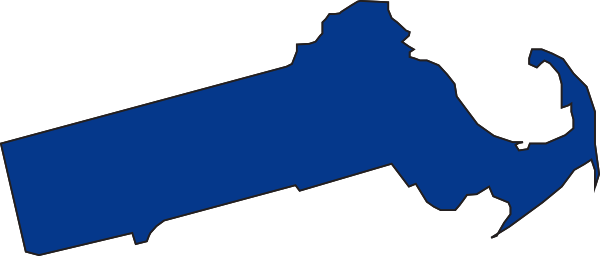 South Shore Stars, Inc.200 Middle St., Weymouth, MA 02189Gerald Thomas (781) 331- 8505gthomas@southshorestars.orghttps://southshorestars.org/ FITCHBURGChildren’s Aid & Family Service, Inc.1480 John Fitch Highway, Fitchburg, MA  01420Marlyn Costa (978) 603- 8684Mcosta@sevenhills.orghttps://www.sevenhills.org Making Opportunity Count, Inc.601 River St., Fitchburg, MA  01420Nancy Mahoney (978) 345-7400nmahoney@mocinc.orghttps://www.mocinc.org/ METHUENProvider Resources, Inc. *411 Merrimack Street, Ste 100, Methuen, MA 01844 Donna Greenlay (781) 939-9292dgreenlay@providerresources.org www.providerresources.org/content/cacfpWORCESTER 
Guild of St. Agnes19 Harvard St., Worcester, MA  01609Grace Smith (617) 756-8337 gsmith@guildofstagnes.orghttps://www.guildofstagnes.org/ * approved state-wide sponsor